Don't use the function labeled "launch retard" in the MSD 7531. It pulls timing on the transbrake and starts ramping it back in linearly as soon as you release the transbrake. 

This way uses the brown and white wire and one of your step retards   Images below shows how to wire timed based launch retard in the 7531 to Step Retard 3.  It will not activate until the release of the transbrake, pull an additional pre-determined amount of timing, hold it out for a user specified amount of time, and ramp it back in over a user selected amount of time.  This makes a 7531 MSD box to do the exact same thing as the grid's "launch retard".

Under the RPMTimeSw in the tree set-
SEL_Time - This makes the switch a Time based switch
ONDelay - This will delay turning the switch on for the amount of time set. 0 means it will start at release of transbrake
ONTime - This is the amount of time the switch is on after the ONdelay time is reached. 
so a 0 ONDelay and a 1 ONtime means it'll turn on at release of
transbrake then off 1 second later. 

Under Step3 in the tree set
ON - will set how long it takes to reach the full Step3 retard (so it ramps the timing out)
OFF- Will set how long AFTER the time switch turns off it takes to ramp timing in.
DEG- The amount of retard

So 
Ondelay=0 
OnTime=1 
Step3 ON=0
Step3 OFF=1
Step3 Deg=5

It will pull 5 deg all at once on release of transbrake. It will remain at 5 for 1 sec while the time switch is on.
At 1 sec the time switch goes off and the step 3 will begin ramping the timing back in reaching zero at the 2 second mark into the run.
Standard 4 Pin Relay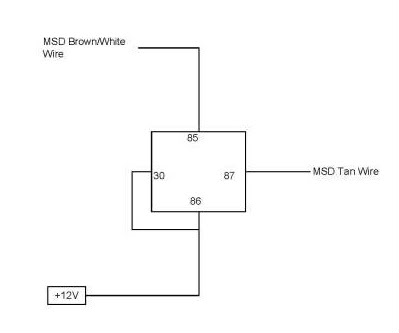 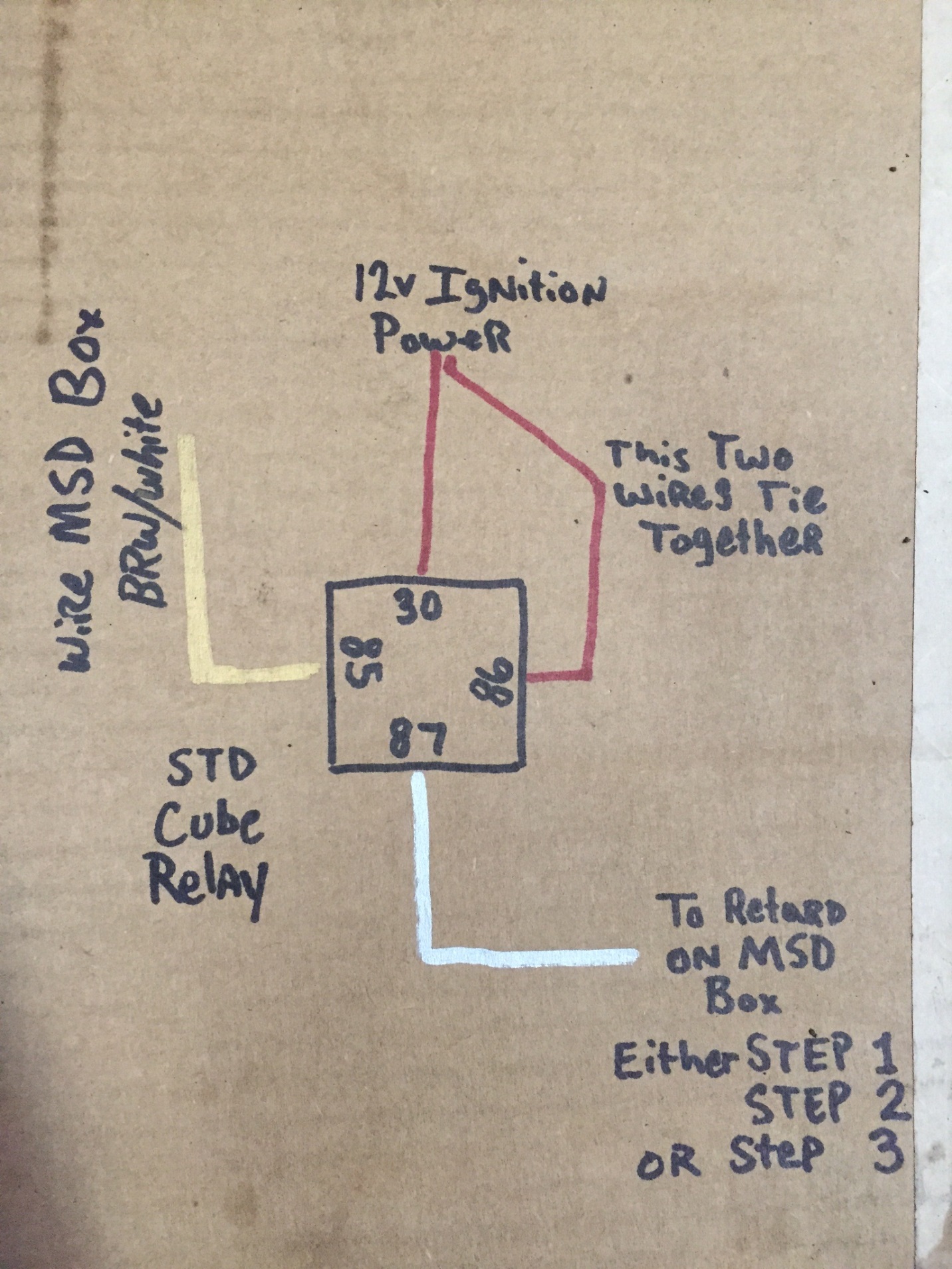 